МУНИЦИПАЛЬНОЕ КАЗЕННОЕ ОБЩЕОБРАЗОВАТЕЛЬНОЕ                                         УЧРЕЖДЕНИЕ    «СРЕДНЯЯ ОБЩЕОБРАЗОВАТЕЛЬНАЯ                                                       ШКОЛА с. БРУТ»  ПРАВОБЕРЕЖНОГО РАЙОНАП  Р  И  К  А  З      от  31.03. 2017 г.			           		                №40О проведении третьего этапа диагностических работ  рамках проекта «Я сдам ЕГЭ »  В рамках реализации мероприятий дорожной карты по подготовке и проведению государственной итоговой аттестации по образовательным программам основного и среднего общего образования в 2016-2017 учебном годуприказываю:1.Заместителю директора по учебно – воспитательной работе Багаевой У.Р.:          организовать проведение  третьего этапа диагностических работ в рамках проекта «Я сдам ЕГЭ » (далее - диагностические работы) соответствии с инструкцией по  проведению в рамках контроля знаний обучающихся в следующие сроки:04.04.2017г. – русский язык;06.04.2017г. – математика базовая;11.04.2017г. – география, информатика;13.04.2017г – математика профильная;17.04.2017г. – история, химия;19.04.2017г.- английский язык, биология, физика;21.04.2017г. – обществознание, литература;организовать подготовительные мероприятия в рамках диагностических работа в соответствии с регламентом проведения;назначить ответственных за проведение диагностических работ из числа  учителей-предметников подведомственных вам общеобразовательных учреждений;назначить ответственного технического специалиста в образовательной организации – специалист в области информационных технологий и по работе с программным обеспечением, оказывающие информационно-техническую помощь ответственному лицу в образовательной организации;назначить предметную комиссию по проверке диагностических работ с развернутой частью;произвести вход на портал https://monitoring.abbyy.ru по логину и паролю, которые будут направлены в образовательные учреждения перед проведением;в день проведения диагностических  работ предоставить в Управление по вопросам образования, физической культуры и спорта 
АМС Правобережного района (далее – Управление) копии работ обучающихся  и диск с видеозаписью;в срок до 25.04.2017 года отправить на электронный адрес  Управления результаты анализа диагностических работ.3.Контроль за исполнением настоящего приказа оставляю за собой.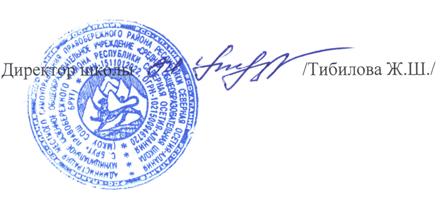 